Azure AD Application Proxy - Adoption KitAwarenessThis section helps you to analyze the benefits of Azure Active Directory (Azure AD) Application Proxy. You will learn about the ease of use, pricing, and licensing model, as well as customer stories about how it helped improve their business. You will also receive up-to-date announcements and access to blogs that discuss ongoing improvements.Business OverviewAzure AD Application Proxy (App Proxy) provides a secure remote access to on-premises web applications. App Proxy includes both the App Proxy service which runs in the cloud, and the App Proxy connector which runs on an on-premises server. Azure AD, the App Proxy service, and the App Proxy connector work together to securely pass the user sign-on token from Azure AD to the web application.Watch this video - What is Application Proxy in Azure Active Directory?After a single sign-on to Azure AD, users can access both cloud and on-premises applications through an external URL or an internal application portal. For example, App Proxy can provide remote access and single sign-on to Remote Desktop, SharePoint, Teams, Tableau, Qlik, and line of business (LOB) applications.For more information, see Remote access to on-premises applications through Azure Active Directory's Application Proxy.Azure AD App Proxy is one of two remote access solutions that Microsoft offers. The other is Web Application Proxy, the on-premises version. See Compare remote access solutions.Pricing and Licensing RequirementsAzure AD App Proxy capability requires you to use Azure Active Directory Premium P1, Premium P2. For more information about licensing and editions, see Sign up for Azure Active Directory Premium editions. For more information on pricing, refer to Azure Active Directory pricing.Key BenefitsHere are the key benefits of using Azure AD App Proxy:Customer stories/Case studiesDiscover how most organizations get remote access to their on-premises applications with one identity using Azure AD App Proxy. The following featured stories demonstrate this scenario:To learn more about customer and partner experiences on Azure AD App Proxy, visit:  See the amazing things people are doing with Azure.Announcements/BlogsAzure AD receives improvements on an ongoing basis. To stay up to date with the most recent developments, see What's new in Azure Active Directory?.Recent blogs by the Tech Community and Microsoft Identity Division:March 12, 2019, Support for more apps with Azure AD Application ProxySeptember 07, 2018, New Azure AD Application Proxy UpdatesSeptember 07, 2018, Faster Application Deployment in Azure AD Application Proxy September 07, 2018, Simplified Application Management using Wildcards in Azure AD Application Proxy  TrainingThe article provides concepts, role-based guidance, and lists the various trainings available on Azure AD App Proxy.Level 100 Knowledge/ConceptsTo learn about “What is Azure AD App Proxy?” and “How it works?” Refer to the following links:How to Remote access to on-premises applications through Azure Active Directory's Application Proxy.Watch this video - What is Application Proxy in Azure Active Directory?Follow Tutorial: Add an on-premises application for remote access through Application Proxy in Azure Active DirectoryUnderstand Azure AD Application Proxy connectorsPublish applications on separate networks and locations using connector groupsSecurity considerations for accessing apps remotely with Azure AD Application ProxyNetwork topology considerations when using Azure Active Directory Application ProxyHow Azure AD App Proxy supports Single sign-on to applications in Azure Active Directory Role-Based GuidanceIT Administrator StaffPrepare your environment for use with Azure AD App Proxy. See Tutorial: Add an on-premises application for remote access through Application Proxy in Azure Active DirectoryYou can also refer to the following links:Remote access to on-premises applications through Azure Active Directory's Application ProxyAzure AD Application Proxy deployment plan. Troubleshoot Application Proxy problems and error messagesMore troubleshooting issuesHelp Desk StaffSearch the Microsoft Support Knowledge Base for solutions to common technical issues.Search for and browse technical questions and answers from the community, or ask your own question in the Azure Active Directory Forum.TrainingOn-Demand WebinarsReserve here:  Accessing Your Organization’s Internal Applications via Azure AD App ProxyVideosYouTube - What is Application Proxy in Azure Active Directory?YouTube - How to deploy Application Proxy in Azure Active DirectoryYouTube - How to roll out Application Proxy in Azure Active DirectoryAzure videos - Azure API Apps for Web, Mobile and Logic AppsOnline CoursesPluralSight-  Get Started with the Microsoft Enterprise Mobility Suite“This course provides best practices you need to know for extending on-premises assets to the cloud in a manner that allows for authentication, authorization, encryption, and a secured mobile experience.” Learn how to configure Azure Application Proxy in the “Configuring Advanced Features of Microsoft Azure Active Directory Premium” module.PluralSight-  Microsoft Hybrid Identity – Overview“In this course, you’ll learn how the hybrid environment works and how to join your user directory to the Azure Active Directory.” Azure Application Proxy is covered in the “Utilizing Your Hybrid Identity” module.SkillUp Online-  Managing Identities“This course teaches IT Professional how to use Azure Active Directory (AD) to provide employees and customers with a multi-tenant, cloud-based directory and identity management system.” Learn how to use Azure AD Application Proxy to provide users with remote access to web applications that are published on-premises.BooksSource: Amazon- Modern Authentication with Azure Active Directory for Web Applications (Developer Reference) 1st Edition. “Active Directory has been transformed to reflect the cloud revolution, modern protocols, and today’s newest SaaS paradigms. This is an authoritative, deep-dive guide to building Active Directory authentication solutions for these new environments.”TutorialsLearn how to prepare your environment for use with Azure AD App Proxy. See Tutorial: Add an on-premises application for remote access through Application Proxy in Azure Active Directory.Publishing WalkthroughsWith Azure AD App Proxy, you can configure on-premises application publishing in your environment. Here are few publishing walkthroughs: Configure real-time application access monitoring with Microsoft Cloud App Security and Azure Active DirectoryPublish Remote Desktop with Azure AD Application ProxyEnable remote access to SharePoint with Azure AD Application ProxyAccess your on-premises applications through Microsoft TeamsAzure Active Directory Application Proxy and TableauApplication Proxy and Qlik SenseWhitepaperPublished August 2018: Security best practices for Azure solutionsThis whitepaper contains security best practices to use when designing, deploying, and managing cloud solutions using Azure.Published May 2018, How hybrid identity allows digital transformationIn this whitepaper, learn more about hybrid identity framework that works with existing on-premises solutions.End-user Readiness and CommunicationThis section provides customizable posters and email templates to roll out Azure AD App Proxy to your guest users.End-user communication specific to this feature is not required.Planning and Change ManagementThis section provides the resource links to readiness material, a deployment plan, topology, testing plans, and deployment steps to rollout Azure AD App Proxy into production.Deployment PlanLearn how to prepare your environment for use with Azure AD App Proxy. Refer to Plan an Azure AD Application Proxy deployment and follow the topics below:PrerequisitesImportant considerations before configuring Azure AD Application ProxyApplication DiscoveryDefine organizational requirementsYou can also refer to the Tutorial: Add an on-premises application for remote access through Application Proxy in Azure Active Directory. Architecture Plan/TopologyHow App Proxy works.After the user accesses the application through an endpoint, the user is directed to the Azure AD sign-in page.After a successful sign-in, Azure AD sends a token to the user's client device.The client sends the token to the Application Proxy service, which retrieves the user principal name (UPN) and security principal name (SPN) from the token. Application Proxy then sends the request to the Application Proxy connector.If you have configured single sign-on, the connector performs any additional authentication required on behalf of the user.The connector sends the request to the on-premises application.The response is sent through the connector and Application Proxy service to the user.The following diagram is an example of how Azure AD and Application Proxy work together to provide single sign-on to on-premises applications.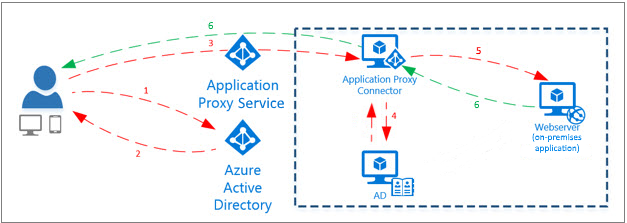 TestingThis section provides the plan to test the functionality of Azure AD App Proxy in a sandbox or test lab environment before the customer rolls it into production.Once you have prepared your environment for Azure AD App Proxy, perform base line functional testing of applications. Refer to Plan an Azure AD Application Proxy deployment, and follow Best practices for a pilot.DeploymentHow can I get started with Azure AD App Proxy? This section provides resource links to help with implementation of your solution.DeploymentRefer to Plan an Azure AD Application Proxy deployment, and follow Implement Your Solution.You can also refer to the following topics:Here are useful publishing walkthroughs:Configure real-time application access monitoring with Microsoft Cloud App Security and Azure Active DirectoryPublish Remote Desktop with Azure AD Application ProxyEnable remote access to SharePoint with Azure AD Application ProxyAccess your on-premises applications through Microsoft TeamsAzure Active Directory Application Proxy and TableauApplication Proxy and Qlik SenseOperationsThis section provides the resource links for efficient operations, monitoring, troubleshooting and support of Azure AD App Proxy services. OperationsRefer to Plan an Azure AD Application Proxy deployment, and follow Manage your implementation.MonitoringRefer to Plan an Azure AD Application Proxy deployment, and follow Reporting and monitoring.TroubleshootingRefer to Plan an Azure AD Application Proxy deployment, and follow Troubleshooting guide and steps.ReferencesSee Azure AD Application Proxy: Version release history.Support and FeedbackHow can we improve Azure App Proxy? This section provides links to discussion forums and technical community support email IDs.We encourage you to join our Technical Community, a platform to Microsoft Azure Active Directory users and Microsoft to interact. It is a central destination for education and thought leadership on best practices, product news, live events, and roadmap.If you have technical questions or need help with Azure, please try StackOverflow or visit the MSDN Azure AD forums.Tell us what you think of Azure and what you want to see in the future. If you have suggestions, please submit an idea or vote up an idea at our User Voice Channel - feedback.azure.com.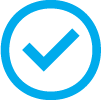 Simple to UseUsers can access your on-premises applications the same way they access Office365 and other SaaS apps integrated with Azure AD. You don't need to change or update your applications to work with App Proxy.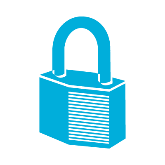 SecurityOn-premises applications can use Azure's authorization controls and security analytics. For example, on-premises applications can use conditional access and two-step verification. App Proxy doesn't require you to open inbound connections through your firewall.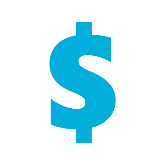 Cost-effectiveOn-premises solutions typically require you to set up and maintain demilitarized zones (DMZs), edge servers, or other complex infrastructures. App Proxy runs in the cloud, which makes it easy to use. To use App Proxy, you don't need to change the network infrastructure or install additional appliances in your on-premises environment.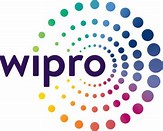 Wipro drives mobile productivity with Microsoft cloud security tools to improve customer engagements. Wipro has added highly secure remote access to its on-premises corporate applications through Azure AD Application Proxy, a feature that offers remote access as a service.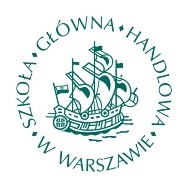 Warsaw School of Economics establishes itself as a model university with Microsoft cloud technology. With App Proxy, the school can access its internal applications from anywhere in the world without the need to set up VPN or other connections, therefore a browser will suffice.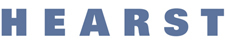 Hearst Corporation: Eight things this media giant likes about Microsoft Enterprise Mobility + Security and Azure Active Directory With App Proxy, Hearst can configure on-premises applications to provide remote authentication and access through a single sign-on in Azure AD.App Proxy Deployment ActivityDescriptionTutorial: Add an on-premises application for remote access through Application Proxy. This tutorial prepares your environment to use with Application Proxy.Work with existing on-premises proxy serversConfigure Azure Active Directory (Azure AD) Application Proxy connectors to work with outbound proxy servers. Working with claims-aware apps in Application ProxyConfigure your deployment for claims-aware apps. Create an unattended installation script for the Azure AD Application Proxy connectorCreate a Windows PowerShell script to enable unattended installation and registration for your Azure AD Application Proxy connector.How to enable native client apps to interact with proxy applicationsPublish a native application with Application Proxy and the Azure AD Authentication Library.Set a custom home page for published apps by using Azure AD Application ProxyConfigure apps to direct users to a custom home page.Redirect hardcoded links for apps published with Azure AD Application ProxyEnable links transition to work the same both inside and outside of your corporate network.Cookie settings for accessing on-premises applications in Azure Active DirectorySet the cookie settings in the Azure portal for accessing on-premises applications through Application Proxy.Wildcard applications in the Azure Active Directory application proxyConfigure wildcard application publishing in your environment to publish and manage multiple applications at once.Remove personal data for Azure Active Directory Application ProxySteps for how to delete personal data to improve privacy.Working with custom domains in Azure AD Application ProxyConfigure a custom domain for your application.